PRAYERS OF THE CHURCHA:  Let us pray for the whole people of God in Christ Jesus,            and for all people according to their needs.         (A brief silence)A:  O God, whose strength is made perfect in weakness, we pray that you would put to death in us our immoral conduct and selfish ways. Strengthen us by your grace, that by the integrity of our lives and the constancy of our faith, we give glory to your holy name.Lord, in your mercy,    C:   Hear our prayer.A:  Lord God, Ancient of Days, you have revealed your unfolding promise over the centuries, always pointing forward toward to the advent of your Son. Even as we wait, O Lord, keep us ever watchful and constantly prepared, that you may find us diligently attending to the tasks which you have given us.Lord, in your mercy,    C:   Hear our prayer.A:  God of righteousness, kindle among the world’s leaders a hunger for justice and peace. Guide them to govern wisely. Let the bounty of your love break the chains of hatred and prejudice. Protect from danger our military personnel who are far from home. May they work for your peace in the world.Lord, in your mercy,    C:   Hear our prayer.A:  Stir up your power, Lord Christ, and come. Bring your healing presence to those who are dying, those who long for forgiveness, and the sick, suffering, and grieving. We pray especially for:[NAMES]Bring comfort and hope to all your people who are suffering this day. Grant to each one of us, all you see that we need.Lord, in your mercy,    C:   Hear our prayer.P:  Into your hands, O Lord, we commend all for whom we pray,trusting in your mercy; through you Son, Jesus Christ, our Lord.                                                                                      C:   Amen.Bulletin Page 4 of 4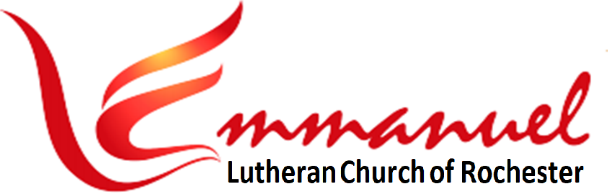 Worship - Eve of Advent 1	   	Sat, Nov 26th, 2022 - 6pmPastor:  Rev Waldemar Gies	Lutheran Book of WorshipPianist:  MarJean Damerval	Setting IIAnnouncements 		       * indicates stand as you are able* Advent I Prayer:  Blessed are you, O Lord our God, Ruler of the universe. You call all nations to walk in your light and to seek the ways of your justice and peace, for the night is past and the dawn of your coming is near. Bless us as we light the first candle of this wreath. Rouse us from our sleep, that we may be ready to greet our Lord when He comes, and welcome Him into our hearts and homes, for He is our light and our salvation. Blessed be God forever.                                                                                 C:  Amen.Sing: After the Lighting of Advent Candle ………………….……… WOV 630Light One Can-dle to Watch for Mes-si-ah.Let the Light Ban-ish Dark-ness.He Shall Bring Sal-va-tion to Is-ra-el,God Ful-fills the Prom-ise.      (Repeat Once)Brief Order of Confession & Forgiveness ……………………….. LBW Pg 77 P:  In the name of the Father and of the Son and of the Holy Spirit.C:  Amen.P:  Almighty God, to whom all hearts are open, all desires known, and from whom no secrets are hid: Cleanse the thoughts of our hearts by the inspiration of you Holy Spirit, that we may perfectly love you and worthily magnify your holy name, through Jesus Christ our Lord.                                                                   C:  Amen. Bulletin Page 1 of 4P:  If we say we have no sin, we deceive ourselves, and the truth is not in us. But if we confess our sins, God who is faithful and just will forgive our sins and cleanse us from all unrighteousness.Most merciful God,C:  We confess that we are in bondage to sin and cannot free ourselves. We have sinned against you in thought, word, and deed, by what we have done and by what we have left undone. We have not loved you with our whole heart; we have not loved our neighbors as ourselves. For the sake of your Son, Jesus Christ, have mercy on us. Forgive us, renew us, and lead us, so that we may delight in your will and walk in your ways, to the glory of your holy name. Amen. P:  Almighty God, in his mercy, has given his Son to die for us and, for his sake, forgives us all our sins. As a called and ordained minister of the Church of Christ, and by his authority, I therefore declare to you the entire forgiveness of all your sins in the name of the Father, and of the Son, and of the Holy Spirit. In the mercy of almighty God, Jesus Christ was given to die for us, and for his sake God forgives us all our sins. As a called and ordained minister of the Church of Christ, and by his authority, I therefore declare to you the entire forgiveness of all your sins in the name of the Father, and of the Son, and of the Holy Spirit.        C: Amen.                                                                          Hymn: …………………………. Rejoice, Rejoice Believers (v.1,4) …… LBW 25Prayer of the Day:     P: Let us pray:     Stir up your power, O Lord, and come, that by your protection we may be rescued from the threatening perils of our sins and saved by your mighty deliverance; for you live and reign with the Father and the Holy Spirit, one God, now and forever.                 C:  Amen.First Lesson ………………...……………..…...... Isaiah 2:1-5 ….. Scripture Pg 1 Psalm 122 ….………….…...……... (Read Responsively) .…. Scripture Pg 1 Second Lesson .............................. Romans 13:8-14 …. Scripture Pg 2 *Gospel Verse …………………………….….…………….…… Alleluia .…. LBW Pg 83 Bulletin Page 2 of 4*Holy Gospel ............................. Matthew 24:36-44 …. Scripture Pg 3 Sermon ...................................................................…. Rev Waldemar Gies Hymn: ………….…… Wake, Awake, for Night is Flying (v.1,3) …. LBW 31 Confession of Faith - Nicene Creed ……….…………..........….. LBW Pg 105The Prayers of the Church ……….….…..…...……………………... Bulletin Pg 4*Lord’s Prayer ….………………….…… (Traditional Version) .…. See Below*Benediction .………..………….…….…………….………..…..…..……………… LBW Pg 95Hymn: ………………………………….… Hark, the Glad Sound (V.1,4) …. LBW 35Dismissal ……..………..………….…….…………….….…..…..…..……………… LBW Pg 95*Lord’s Prayer: Traditional VersionOur Father, Who Art In Heaven, Hallowed Be Thy Name,Thy Kingdom Come, Thy Will Be Done, On Earth As It Is In Heaven.Give Us This Day Our Daily Bread. And Forgive Us Our Trespasses,As We Forgive Those Who Trespass Against Us.And Lead Us Not Into Temptation, But Deliver Us From Evil.For Thine Is The Kingdom, And The Power, And The Glory,Forever And Ever.  Amen.NEXT WEEK: 10th Year CelebrationOur 10th year celebration will be on Sat, Dec 3rd at 3:30pm             in the Oasis fellowship hall. In mid-November, there will                be a sign-up sheet in the Narthex for a pot luck meal.                  Also,  the  Ephesians  Devotions  Booklet  will   be   distributed.    A congregational huddle will follow the meal and program.Christmas Eve WorshipEmmanuel Lutheran will hold our regular weekly worship service on Sat, Dec 24th, Christmas Eve at 2pm here at Oasis.Bulletin Page 3 of 4*Gospel Reading: Matthew 24:36-44C: Glory to you, O Lord.36Jesus said, “But concerning that day and hour no one knows, not even the angels of heaven, nor the Son, but the Father only. 37For as were the days of Noah, so will be the coming of the Son of Man. 38For as in those days before the flood they were eating and drinking, marrying and giving in marriage, until the day when Noah entered the ark, 39and they were unaware until the flood came and swept them all away, so will be the coming of the Son of Man.  40Then two men will be in the field; one will be taken and one left. 41Two women will be grinding at the mill; one will be taken and one left. 42Therefore, stay awake, for you do not know on what day your Lord is coming. 43But know this, that if the master of the house had known in what part of the night the thief was coming, he would have stayed awake and would not have let his house be broken into. 44Therefore you also must be ready, for the Son of Man is coming at an hour you do not expect.” The Gospel of the Lord.                               Praise to you, O Christ.Scripture 3 of 3* Nicene CreedWe Believe in One God, the Father, the Almighty,Maker of Heaven and Earth, of All That is, Seen and Unseen.We Believe in One Lord, Jesus Christ, the Only Son of God,Eternally Begotten of the Father, God from God,Light from Light, True God from True God, Begotten, Not Made, of One Being with the Father;Through Him All Things Were Made.For Us and For Our Salvation He Came Down from Heaven,Was Incarnate of the Holy Spirit and the Virgin MaryAnd Became Truly Human.For Our Sake He Was Crucified Under Pontius Pilate;He Suffered Death and Was Buried.On the Third Day He Rose Again In Accordance with the Scriptures;  He Ascended into HeavenAnd is Seated at the Right Hand of the Father.He Will Come Again in Glory to Judge the Living and the Dead, And His Kingdom Will Have No End.We Believe in the Holy Spirit, the Lord, the Giver of Life,Who Proceeds from the Father and the Son,Who With the Father and the Son is Worshiped and Glorified,Who Has Spoken Through the Prophets.We Believe in One Holy catholic and Apostolic Church.We Acknowledge One Baptism for the Forgiveness of Sins.We Look for the Resurrection of the Dead,And the Life of the World to Come. Amen. **  Nicene Creed  **Isaiah 2:1-51The word that Isaiah the son of Amoz saw concerning Judah and Jerusalem. 2It shall come to pass in the latter days that the mountain of the house of the LORD shall be established as the highest of the mountains, and shall be lifted up above the hills; and all the nations shall flow to it, 3and many peoples shall come, and say: “Come, let us go up to the mountain of the LORD, to the house of the God of Jacob, that he may teach us his ways and that we may walk in his paths.”  For out of Zion shall go forth the law, and the word of the LORD from Jerusalem. 4He shall judge between the nations, and shall decide disputes for many peoples; and they shall beat their swords into plowshares, and their spears into pruning hooks; nation shall not lift up sword against nation, neither shall they learn war anymore. 5O house of Jacob, come, let us walk in the light of the LORD.                       .                                       L:      The Word of the Lord.                          C:     Thanks be to God.Psalm 122 (Read Responsively)1	I was glad when they said to me,	“Let us go to the house of the LORD.”2	Now our feet are standing	Within your gates, O Jerusalem.3	Jerusalem is built as a city	That is at unity with itself;4	To which the tribes go up, The tribes of the LORD,	The assembly of Israel, To praise the name of the LORD.             Scripture 1 of 35	For there are the thrones of judgment,	The thrones of the house of David.6	Pray for the peace of Jerusalem:	“May they prosper who love you.7	Peace be within your walls	And quietness within your towers.8	For my brethren and companions’ sake,	I pray for your prosperity.9	Because of the house of the LORD our God,	I will seek to do you good.”2nd Lesson: Romans 13:8-148Owe no one anything, except to love each other, for the one who loves another has fulfilled the law. 9For the commandments, “You shall not commit adultery, You shall not murder, You shall not steal, You shall not covet,” and any other commandment, are summed up in this word: “You shall love your neighbor as yourself.” 10Love does no wrong to a neighbor; therefore love is the fulfilling of the law. 11Besides this you know the time, that the hour has come for you to wake from sleep. For salvation is nearer to us now than when we first believed. 12The night is far gone; the day is at hand. So then let us cast off the works of darkness and put on the armor of light. 13Let us walk properly as in the daytime, not in orgies and drunkenness, not in sexual immorality and sensuality, not in quarreling and jealousy. 14But put on the Lord Jesus Christ, and make no provision for the flesh, to gratify its desires.L:      The Word of the Lord.                          C:     Thanks be to God. Scripture 2 of 3Calendar ItemsWed,	Nov 30	    Men’s Bible Study - 11am at Oasis-and– 	    Women’s Bible Study – 1pm at Judy Pearce’sSat,	Dec 3	    10th Year Celebration and Pot Luck – 3:30pm -and–      Eve of Advent 2 Worship Service - 6pm	Wed,	Dec 7	    Men’s Bible Study - 11am at OasisFri,	Dec 9	    Council Meeting – 2:30pm at Oasis Sat,	Dec 10	    Eve of Advent 3 Worship Service - 6pmWed,	Dec 14	    Men’s Bible Study - 11am at Oasis-and– 	    Women’s Bible Study – 1pm at Judy Pearce’sSat,	Dec 17	    Eve of Advent 4 Service w/Nativity- 6pmWed,	Dec 21	    Men’s Bible Study - 11am at OasisSat,	Dec 24	    Christmas Eve Worship Service - 2pmWed,	Dec 28	    Men’s Bible Study - 11am at OasisSat,	Dec 31	    Bell Ringing Worship Service - 6pmMen’s Bible Study In-PersonJoin us at Oasis Church each Wednesday at 11am, Nov 30th and Dec 7th, 14th, 21st & 28th to study the appointed Bible Readings for the week ahead.  Bring your Bible and a Friend.Women’s Bible StudyJoin the women of Emmanuel at 1pm on Wed, Nov 30th and           Dec 14th at Judy Pearce’s home to study "Twelve Ordinary Men" by John MacArthur.Thrivent Choice DollarsIf you have Thrivent Products, go online to www.thrivent.org         or  call  1-800-847-4836  to  designate  your  “Choice  Dollars”.MiscellaneousWorship Servants TonightGuest Pastor:				Rev Waldemar Gies      Pianist:  	 			MarJean DamervalGreeters: 	 			Lee & Judy PearceScripture / Prayers Reader:	Sharon RuffSound: 	 		  	Don HoltanRecording / Projection		Don HoltanSet-up and Take-down:		Julie SteffensonCoffee, Juice and Treats:		Samia Nelson & Peg HoltanThanks for worshiping with us this evening. Your presence is your gift to us. We pray that our Service of Worship is a blessing to you. Sealed by the Holy Spirit and marked with the cross of Christ forever we are -- praising, proclaiming and practicing  --  Emmanuel,   God  with  us,   in  daily  life!Emmanuel Lutheran Church	 		3819 - 18th Avenue NW      (1965 Emmanuel Dr NW   Coming Soon) Rochester, MN 55901Phone: 507-206-3048              Website: 	         www.emmanuelofrochester.orgNew Email:	         EmmanuelRochesterNALC@gmail.com Facebook page:      Emmanuel Lutheran Church of Rochester, MNWorship Servants Next WeekGuest Pastor:				Rev Doug Hedman     Pianist:  	 			MarJean DamervalGreeters: 	 			Spence & Sharon RuffScripture / Prayers Reader:	Judy CaudillCredits and Contact InfoRejoice, Rejoice Believers (v.1,4) LBW #25Verse 1	Re-joice, Re-joice, Be-live-ers, And Let Your Lights Ap-pear.The Eve-ning is Ad-van-cing, And Dark-er Night is Near.The Bride-groom is A-ris-ing And Soon is Draw-ing Nigh.Up, Pray and Watch and Wres-tle, At Mid-night Comes the Cry.Verse 4	Our Hope and Ex-pec-ta-tion, O Jes-us, Now Ap-pear.A-rise, O Sun So Longed For, O'er This Be-night-ed Sphere.With Hearts and Hands Up-lift-ed, We Plead, O Lord, to SeeThe Day of Earth’s Re-demp-tion That Sets Your Peo-ple Free-----------------------------------------------------------Hymns 1 of 2Wake, Awake, for Night is Flying (v.1,3) LBW #31V1 	Wake, A-wake, For Night is Fly-ing,The Watch-men on the Heights are Cry-ing.A-wake, Je-ru-sa-lem, at Last.Mid-night Hears the Wel-come Voices,And at the Thrill-ing Cry Re-joi-ces.Come Forth, You Maid-ens, Night is Past.The Bride-groom Comes, A-wake,Your Lamps with Glad-ness Take,Al-le-luiah. Prepare Yourselves to Meet the Lord,Whose Light Has Stirred the Wait-ing Guard.V3	Now Let All the Heav'ns A-dore You,And Saints and An-gels Sing Be-fore You,The Harps and Cym-bals All UniteOf One Pearl Each Shin-ing Por-tal,Where Dwell-ing With the Choir Im-mor-tal,We Gath-er Round Your Daz-zling LightNo Eye Has Seen, No Ear       	Has Yet Been Trained to Hear.           What Joy is Ours. Cre-scen-dos Rise. Your Halls Re-sound.Ho-sa-nas Blend in Cos-mic Sound.-----------------------------------------------------------Hark, the Glad Sound (V.1,4) LBW #35Verse 1	Hark, the Glad Sound. The Sav-ior Comes, The Sav-ior Prom-ised Long.Let Ev-‘ry Heart Pre-pare a Throne And Ev-‘ry Voice a Song.Verse 4	Our Glad Ho-san-nas, Prince of Peace, Your Wel-come Shall Pro-claim,And Heav'n's E-ter-nal Arch-es Ring With Your Be-lov-ed Name.Hymns 2 of 2